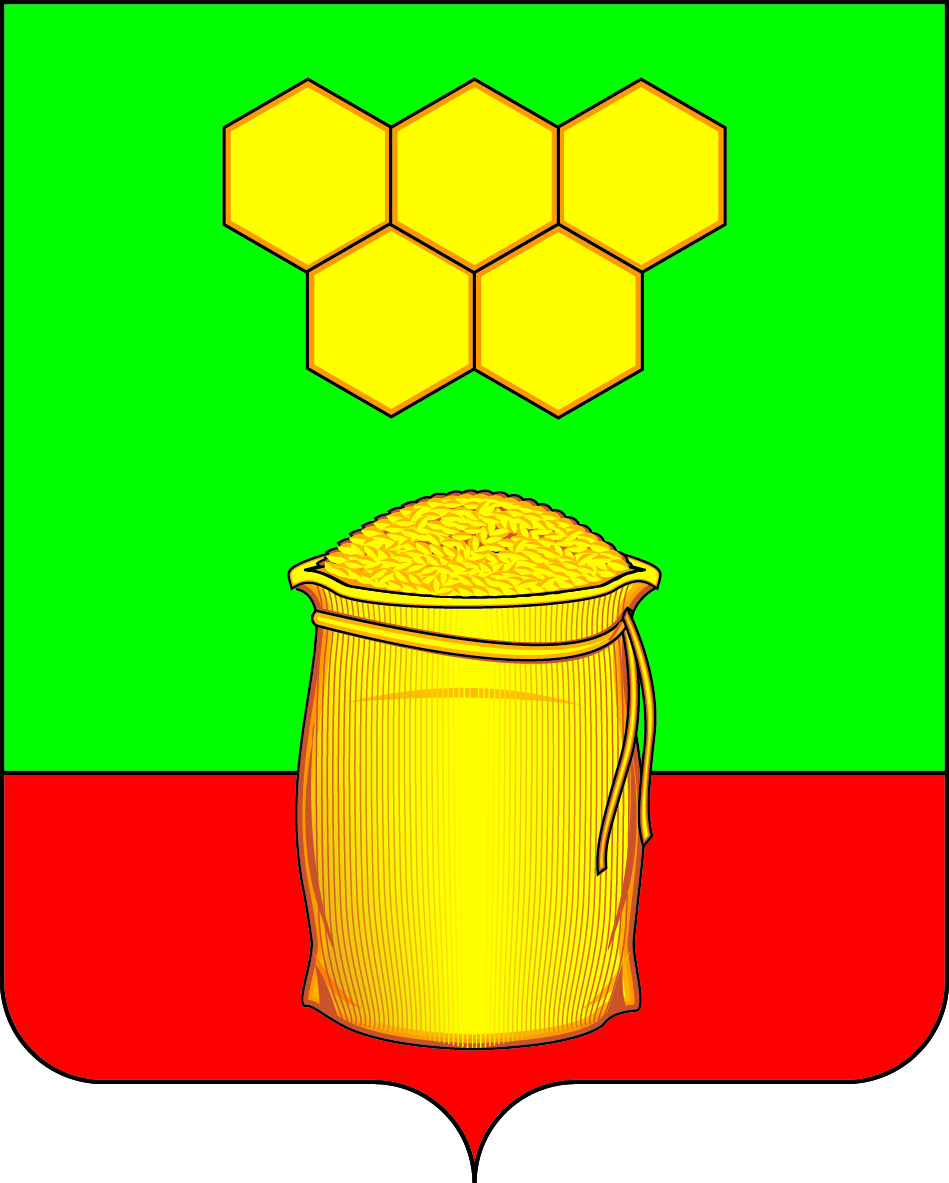 СОВЕТ НАРОДНЫХ ДЕПУТАТОВМЕДОВСКОГО  СЕЛЬСКОГО ПОСЕЛЕНИЯБОГУЧАРСКОГО МУНИЦИПАЛЬНОГО РАЙОНАВОРОНЕЖСКОЙ ОБЛАСТИРЕШЕНИЕот  «03» ноября 2020 г.  №13          п.ДубраваО проведении публичных слушаний в Медовском сельском поселении  Богучарского муниципального района по   решению Совета народных депутатов Медовского сельского поселения «Об утверждении проекта решения Совета народных депутатов Медовского  сельского поселения «О внесении изменений и дополнений в Устав Медовского сельского поселения Богучарского муниципального района Воронежской области» 	В соответствии с Федеральным законом от 06.10.2003 № 131 – ФЗ «Об общих принципах организации местного самоуправления в Российской Федерации», Уставом  Медовского   сельского поселения Богучарского муниципального района, Положением о публичных слушаниях в Медовском сельском поселении, утвержденным решением Совета народных депутатов Медовского сельского поселения от 30.11.2005 года № 21, Совет народных депутатов  Медовского сельского поселения Богучарского муниципального района решил:Провести  04.12.2020 года  в 10   часов в здании  администрации Медовского  сельского поселения   публичные слушания по решению Совета народных депутатов Медовского  сельского поселения «Об утверждении проекта решения Совета народных депутатов Медовского  сельского поселения «О внесении изменений и дополнений в Устав Медовского  сельского поселения Богучарского муниципального района Воронежской области». Утвердить следующий состав оргкомитета по проведению публичных слушаний:-    Чупраков С.В. – глава Медовского сельского поселения, председатель комиссии; - Вельянинова И.И. – ведущий специалист администрации Медовского сельского поселения, секретарь комиссии; - Чупракова М.В.- депутат Совета народных депутатов Медовского сельского   поселения, член комиссии;  - Литвинова Л.П. - депутат Совета народных депутатов Медовского сельского поселения, член комиссии;  -  Глебова Н.И. – заведующая сельским клубом с.Медово, член комиссии.3.   Составу оргкомитета обнародовать на территории  Медовского сельского поселения:- сообщение о проведении публичных слушаний не позднее, чем за 15 дней до даты проведения;- решение участников публичных слушаний.4. Контроль за выполнением данного решения возложить на главу Медовского сельского поселения Чупракова С.В..Глава  Медовского сельского поселения                                     С.В.Чупраков     